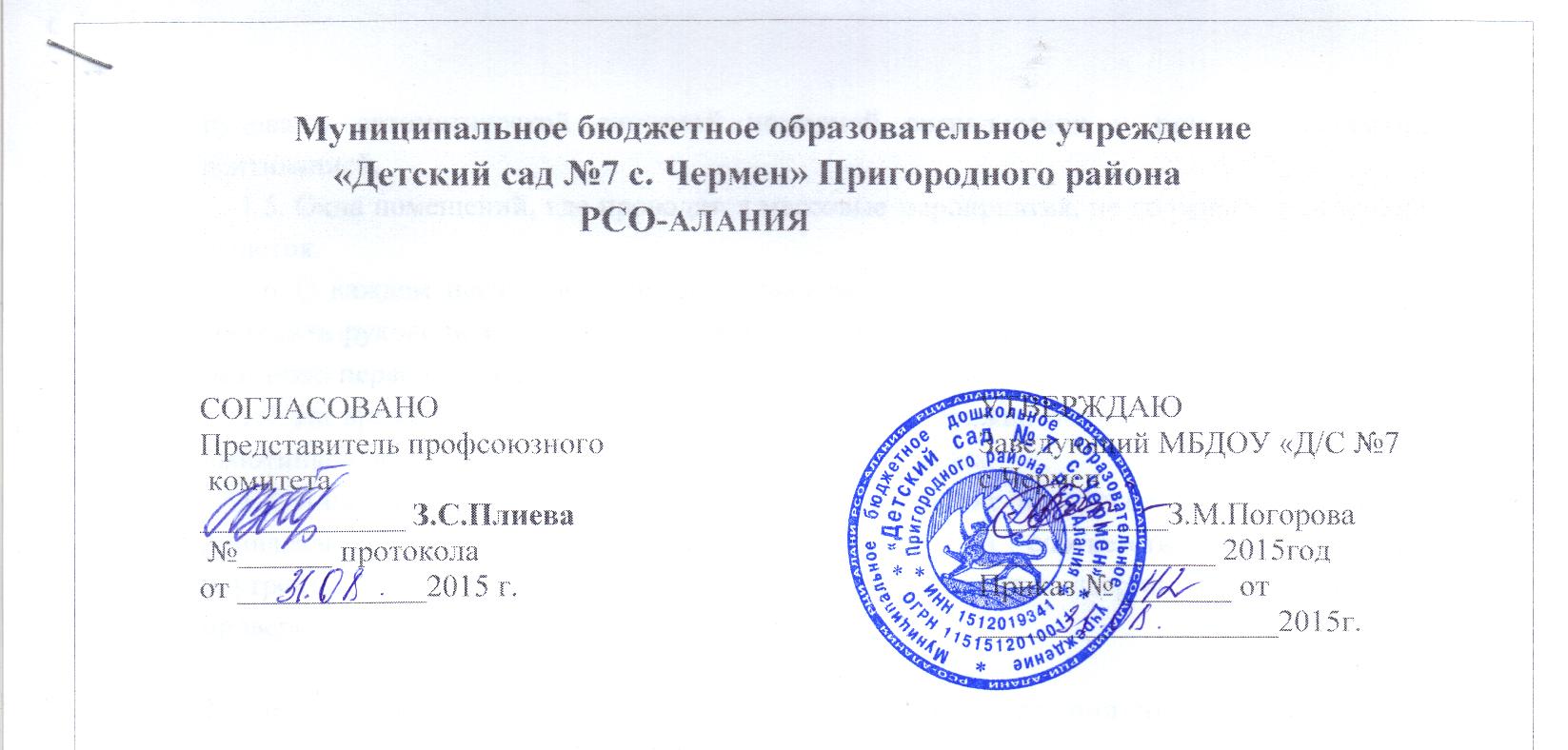 ИНСТРУКЦИЯпо охране труда сторожа             1. Общие требования безопасности1.1. Настоящая инструкция предусматривает правила и нормы по технике безопасности и санитарии.1.2. Сторож должен знать:- настоящую инструкцию;- правила пользования огнетушителем;- местонахождение огнетушителей и пожарных ящиков;- план эвакуации из помещения;- действия при чрезвычайных ситуациях.1.3. Сторож обязан:- выполнять инструкцию по охране труда, правила внутреннего трудового распорядка, правила техники безопасности и пожарной безопасности;- не допускать на объект  лиц, не имеющих отношения к объекту;- знать и соблюдать правила санитарии, не употреблять спирт ные напитки до и во время работы;- выполнять только свою работу;- сообщать руководителю образовательного учреждения или его заместителю по хозяйственной части о замеченных нарушениях требований безопасности на объекте.1.4. Лица, допустившие нарушения требований инструкции, несут ответственность в административном или судебном порядке в зависимости от характера нарушений и их последствий.2. Требования безопасности перед началом работы2.1. Приступить к работе согласно графику работы, установленному администрацией образовательного  учреждения, и своевременно.2.2. Проверить наличие огнетушителей и укомплектованность пожарных ящиков, состояние окон и помещений.2.3. Включить дежурное и наружное освещение.2.4. Проверить надежность замков.3. Требования безопасности во время работы3.1. Обходить помещения при включенном дежурном освещении.3.2. Быть внимательным, не покидать рабочего места до конца дежурства.3.3. В случае плохого самочувствия сообщить об этом руководителю образовательного учреждения, заместителю руководителя учреждения по хозяйственной части и при необходимости вызвать врача.4. Требования безопасности в аварийных ситуациях4.1. При замеченных неисправностях освещения, водоснабжения, отопительной системы немедленно предупреждать администрацию об этом.4.2. При возникновении пожара:- немедленно позвонить 01;- поставить в известность администрацию образовательного учреждения;- приступить к ликвидации очага пожара.4.3. В случае поражения электрическим током:- обесточить оборудование;- пострадавшего освободить от воздействия тока любым из безопасных способов (при этом запрещается прикасаться к пострадавшему оголенными руками);- о случившемся немедленно доложить администрации образовательного учреждения;- позвонить 03.С  инструкцией ознакомлен(а):_______________________________«___»___________________20___г.(подпись)(расшифровка подписи